Armed Forces of Ukraine / Збройні Сили України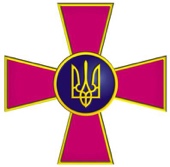 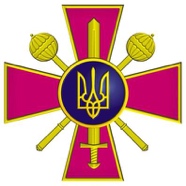 Accreditation*/Акредитація*to be submitted at/надіслати на:newsmodu@gmail.comFirst name, surname/Прізвище, ім’я та по-батькові __________________________Date of Birth/Дата народження __________________________________________Country of origion/Країна походження ___________________________________Country of residence/Країна проживання__________________________________ID number**/Номер та серія паспорта** _________________________________Phone number/Email/Телефон  __________________________________________Name of the media***/Назва ЗМІ*** _____________________________________ Position/Посада _______________________________________________________Journalist's ID/Номер журналістського посвідчення_________________________Photo/Фото: 3,5х4,5  cm/см, Good quality/Хороша якість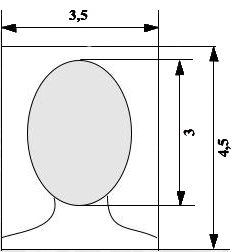 * Please, send completed accreditations in .DOC format / Просимо надсилати заповнені акредитації у форматі .DOC ** Photo copies are to be attached to the request / Копії додаються до запитуPlease, attach passport scans of a person(s) to be accredited and his/her journalist’s ID(s) and photo. All the files need to be in good quality and relevantly titled.До листа необхідно додати копію паспорту (1-2 сторінка), посвідчення журналіста та фотокартку. Всі файли мають бути відповідної якості та поіменовані. *** Letter by Editor-in-chief is to be attached to the request/Лист керівника ЗМІ додається до запитуImportant/Важливо: the accreditation can be provided and remains valid only for media representatives equipped with body vests and helmets/акредитація надається і є чинною лише для тих представників ЗМІ, які мають бронежилети та шоломи.!!!!!!!!!!!!!!!!!!!!NOTE / ДО УВАГИ!!!!!!!!!!!!!!!!1. In case of violation of the conditions, disclosure of confidential information (operational security violation) or transfer of the card to other persons, you may be deprived of accreditation without the right to renew.2. The Armed Forces of Ukraine are not responsible for your life and health while in the combat zone.1. У разі порушення умов журналістської діяльності  розголошення конфіденційної інформації чи передачі карти іншим особам, Вас може бути позбавлено акредитації без права відновлення. 2. Збройні Сили України не несуть відповідальності за Ваші життя та здоров’я при перебуванні у зоні проведення бойових дій. 